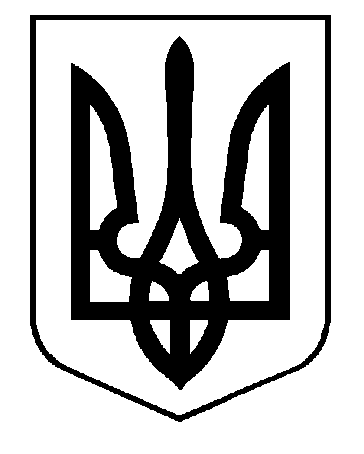 Печенізька районна державна адміністраціяВідділ освітиРішенняколегії відділу освітивід 25 червня 2019 рокуПро підготовку вчителів початкової школи закладів загальної середньої освіти району до  роботи   за новим Державним стандартом початкової загальної освіти  		Заслухавши інформацію  методиста районного методичного кабінету  Битюк Г.В. «Про підготовку вчителів початкової школи закладів загальної середньої освіти району до  роботи   за новим Державним стандартом початкової загальної освіти»,   колегія відзначає наступне.З 1 вересня 2018 року в усіх закладах загальної середньої освіти країни розпочалось навчання першокласників у новому освітньому просторі за новим Державним стандартом початкової загальної освіти.Ключовими особами реформи загальної середньої освіти є вчителі, які мають реалізувати зміни - кожен у власному класі. Щоб підтримати педагогів на цьому шляху, Міністерство освіти і науки України   упродовж 2018 року  забезпечило підвищення кваліфікації  педагогічних працівників. У нашому районі пройшли підготовку всі директори та заступники  директорів з навчально-виховної роботи,  вчителі  1 та 2-х класів та   іноземної мови закладів загальної середньої.  Навчання було організоване КВНЗ «Харківська академія безперервної освіти»  за Типовою освітньою програмою  організації і проведення підвищення кваліфікації педагогічних працівників закладами післядипломної освіти, затвердженої наказом Міністерства освіти і науки України від 15.01.2018 № 36, що складався з дистанційного онлайн-курсу на порталі EdEra  та трьох очних сесій. Навчання мало на меті допомогти вчителям зрозуміти, як організувати навчальне середовище для групових занять, ігрових практик, проектних підходів, що таке інтеграція, критичне мислення, як досягти комфортної доброзичливої атмосфери в класі, навчити, як планувати тематичний день, тиждень, познайомити з нейропсихологією сучасних дітей та закріпити знання педагогів на практиці.Усього сертифікати про успішне завершення курсу отримали  32 педагоги.  У 2019 році продовжилась підготовка педагогічних працівників цієї категорії.  За затвердженим графіком  вони проходять один із спецкурсів, який обрали  із 24 можливих. Метою спецкурсів є поглиблення та розширення знань з конкретних актуальних питань. На даний час такі спецкурси пройшли 11 педагогів. У серпні - жовтні планується також навчання вчителів 3,4-х  класів за 60-ти годинною програмою.На підставі зазначеного вище, колегія ухвалює:1. Інформацію про підготовку вчителів початкової школи закладів загальної середньої освіти району до  роботи   за новим Державним стандартом початкової загальної освіти узяти до відома.2.Керівникам закладів загальної середньої освіти:2.1. Забезпечити проходження  вчителями   закладу  курсів та спецкурсів згідно графіків.Серпень-жовтень 20192.2.Забезпечувати  різні форми  діяльності з учителями закладу з метою дієвої реалізації   нового  Державного  стандарту початкової загальної освіти.Постійно  3.Районному методичному кабінету (Зеленська О.В.)  забезпечити методичний та організаційний супровід реалізації Державного  стандарту початкової загальної освіти в закладах загальної середньої освіти району.Постійно 4. Контроль за виконанням цього  рішення залишаю за собою.Голова колегії,начальник відділу 						               Н.ПРОХОРЧУК  